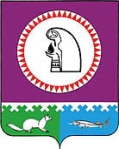 О назначении опроса граждани формировании комиссии по проведению опросаВ соответствии со статьей 22 Федерального закона от 29.12.2012 № 273-ФЗ                     «Об образовании в Российской Федерации», статьей 16 устава Октябрьского района, Положением о порядке назначения и проведения опроса граждан на территории Октябрьского района, утвержденным решением Думы Октябрьского района от 01.06.2016            № 110, с целью изучения мнения жителей сельского поселения Унъюган по вопросу реорганизации образовательных организаций, Дума Октябрьского района РЕШИЛА:1. Назначить опрос граждан в сельском поселении Унъюган по вопросу реорганизации муниципального бюджетного дошкольного образовательного учреждения «Детский сад общеразвивающего вида «Ромашка» в форме присоединения к нему муниципального бюджетного дошкольного образовательного учреждения «Детский сад общеразвивающего вида «Буратино», находящихся на территории сельского поселения Унъюган.2. Установить сроки проведения опроса граждан в сельском поселении Унъюган          с 08.06.2020 по 28.06.2020.3. Утвердить форму опросного листа согласно приложению № 1 к настоящему решению.4. Установить, что минимальная численность жителей для признания опроса состоявшимся составляет 25 % граждан, имеющих право на участие в опросе.5. Утвердить состав Комиссии по проведению опроса граждан согласно приложению № 2 к настоящему решению.6. Опубликовать настоящее решение в официальном сетевом издании «октвести.ру».7. Контроль за выполнением решения возложить на постоянную комиссию Думы Октябрьского района по социальным вопросам.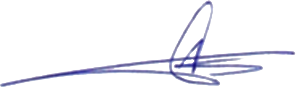 Председатель Думы Октябрьского района                                                               Е.И. СоломахаПриложение № 1 к решению Думы Октябрьского районаот «26» мая 2020 г. № 559______________________________________________________                                                                                                                  (подписи членов комиссии)Опросный листпо вопросу реорганизации МБДОУ «ДСОВ «Ромашка»                                    (наименование образовательной организации)в форме присоединения к нему МБДОУ «ДСОВ «Буратино»                                              (наименование образовательной организации)Итого:   «За» _________              «Против» _________Опрос проведен:  ________________________________________________________________________________(фамилия, имя, отчество, дата рождения, адрес места жительства, серия и номер паспорта, номер телефона, дата проведения опроса)____________ / _____________________/ (подпись)           (расшифровка подписи)Приложение № 2к решению Думы Октябрьского районаот «26» мая 2020 г. № 559Состав Комиссии по проведению опроса гражданМуниципальное образованиеОктябрьский районДУМАРЕШЕНИЕМуниципальное образованиеОктябрьский районДУМАРЕШЕНИЕМуниципальное образованиеОктябрьский районДУМАРЕШЕНИЕМуниципальное образованиеОктябрьский районДУМАРЕШЕНИЕМуниципальное образованиеОктябрьский районДУМАРЕШЕНИЕМуниципальное образованиеОктябрьский районДУМАРЕШЕНИЕМуниципальное образованиеОктябрьский районДУМАРЕШЕНИЕМуниципальное образованиеОктябрьский районДУМАРЕШЕНИЕМуниципальное образованиеОктябрьский районДУМАРЕШЕНИЕМуниципальное образованиеОктябрьский районДУМАРЕШЕНИЕ«26»мая20020  г.№559пгт. Октябрьскоепгт. Октябрьскоепгт. Октябрьскоепгт. Октябрьскоепгт. Октябрьскоепгт. Октябрьскоепгт. Октябрьскоепгт. Октябрьскоепгт. Октябрьскоепгт. ОктябрьскоеГлава Октябрьского района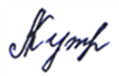 Глава Октябрьского районаГлава Октябрьского районаГлава Октябрьского районаГлава Октябрьского района       А.П. Куташова26.05.2020№559«Д-5»№п/пФ.И.О.ДатарожденияАдрес места жительстваДата«За»«Против»ПодписьГабдулисманова Светлана НиколаевнаЗаместитель начальника Управления образования и молодежной политики администрации Октябрьского районаГончарук Оксана ВладимировнаЗаместитель председателя ДумыОктябрьского районаДеркач Виктор ИосифовичГлава сельского поселения Унъюган(по согласованию)Кузьмин Юрий ВладимировичДепутат Совета депутатов сельского поселения Унъюган (по согласованию)Пургина Вера НиколаевнаДепутат Совета депутатов сельского поселения Унъюган (по согласованию)Соломаха Евгений ИвановичПредседатель муниципального общественного совета по развитию образования в Октябрьском районе (по согласованию)Якшина Галина ЯковлевнаСпециалист - эксперт отдела обеспечения функционирования и безопасности образовательных организаций Управления образования и молодежной политики администрации Октябрьского района